OUTSEATS PARISH COUNCILClerk:	Peter Leppard                                                                               Sickleholme Cottage		Telephone	07860 624453                                                                               Saltergate LaneE-mail	clerk.outseatspc@gmail.com                                                        Bamford			                                                                                                      S33 0BE                                                                                                                               6 December 2014 To: The Chairman and Councillors of Outseats Parish CouncilDear CouncillorYou are hereby summoned to attend an extraordinary Parish Council Meeting on 11 December 2014 in the Sampson Room, Hathersage Memorial Hall at 7.30pm. Peter Leppard, Clerk to Outseats Parish Council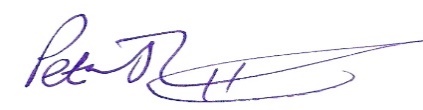 AGENDA MEMBERS OF THE PUBLIC AND PRESS ARE WELCOME TO ATTENDTo receive apologies for absenceVariations in Order of BusinessDeclarations of Members’ InterestsTo receive any declarations of Members' Interests (especially Disclosable Pecuniary Interests)To receive and approve requests for dispensations from members on matters in which they have a Disclosable Pecuniary InterestPublic Speaking - A period of not more than ten minutes will be made available for members of the public to comment about parish council mattersFinance Matters in respect of the successor Parish Council (from April 2015) to Outseats PCTo review budget proposals from each of the Parish Councils to be succeeded by the new PC   To decide any adjustments needed to those proposals in order to achieve a satisfactory overall budget for the new PC  Parish MattersTo consider other matters arising from creation of the new Parish Council from April 2015.     